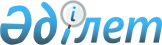 О внесении изменений в решение маслихата от 25 декабря 2008 года № 142 "О бюджете города Лисаковска на 2009 год"Решение маслихата города Лисаковска Костанайской области от 25 ноября 2009 года № 265. Зарегистрировано Управлением юстиции города Лисаковска Костанайской области 26 ноября 2009 года № 9-4-153

      В соответствии с подпунктом 1) пункта 1 статьи 6 Закона Республики Казахстан от 23 января 2001 года "О местном государственном управлении и самоуправлении в Республике Казахстан", пунктом 4 статьи 2, статьями 106, 109 Бюджетного кодекса Республики Казахстан от 4 декабря 2008 года, согласно решения Костанайского областного маслихата от 20 ноября 2009 года № 232 "О внесении изменений в решение от 12 декабря 2008 года № 140 "Об областном бюджете Костанайской области на 2009 год" Лисаковский городской маслихат РЕШИЛ:



      1. Внести в решение городского маслихата "О бюджете города Лисаковска на 2009 год" от 25 декабря 2008 года № 142 (зарегистрировано в Реестре государственной регистрации нормативных правовых актов за № 9-4-129, опубликовано 8 января 2009 года в газете "Лисаковская новь") следующие изменения:



      пункт 1 изложить в следующей редакции:

      "1. Утвердить бюджет города Лисаковска на 2009 год согласно приложению 1 в следующих объемах:

      доходы – 1539008,0 тысяч тенге, в том числе по:

      налоговым поступлениям – 1283368,0 тысяч тенге,

      неналоговым поступлениям – 9482,0 тысячи тенге,

      поступлениям от продажи основного капитала – 17680,0 тысяч тенге,

      поступлениям трансфертов – 228478,0 тысяч тенге;

      затраты – 1593501,7 тысяч тенге;

      сальдо по операциям с финансовыми активами – 14257,0 тысяч тенге, в том числе:

      приобретение финансовых активов – 14257,0 тысяч тенге;

      дефицит бюджета – -68750,7 тысяч тенге;

      финансирование дефицита бюджета – 68750,7 тысяч тенге.";



      пункт 3 изложить в следующей редакции:

      "3. Утвердить резерв акимата города Лисаковска на 2009 год в сумме 124,0 тысячи тенге, в том числе:

      на неотложные затраты – 124,0 тысячи тенге.";



      в пункте 5:

      в абзаце шестом цифры "1256,0" заменить цифрами "947,0";



      в пункте 6-1:

      в абзаце третьем цифры "4097,0" заменить цифрами "3999,0",

      в абзаце четвертом цифры "19072,0" заменить цифрами "18291,0",

      абзац пятый исключить;



      в пункте 6-2:

      в абзаце втором цифры "12973,0" заменить цифрами "9410,0";



      приложение 1 к указанному решению изложить в новой редакции согласно приложению 1 к настоящему решению;



      приложение 2 к указанному решению изложить в новой редакции согласно приложению 2 к настоящему решению;



      приложение 3 к указанному решению изложить в новой редакции согласно приложению 3 к настоящему решению.



      2. Настоящее решение вводится в действие с 1 января 2009 года.      Председатель внеочередной сессии,

      секретарь городского маслихата             Т. Кривошея      СОГЛАСОВАНО      Начальник государственного

      учреждения "Отдел экономики

      и бюджетного планирования

      акимата города Лисаковска"

      ________________ З. Фадеева

Приложение 1          

к решению маслихата       

от 25 ноября 2009 года № 265   

Приложение 1          

к решению маслихата       

от 25 декабря 2008 года № 142   Бюджет города Лисаковска на 2009 год

Приложение 2         

к решению маслихата      

от 25 ноября 2009 года № 265  

Приложение 2         

к решению маслихата      

от 25 декабря 2008 года № 142   Перечень бюджетных программ

развития бюджета города Лисаковска на 2009 год c разделением

на бюджетные программы, направленные на реализацию бюджетных инвестиционных проектов (программ) и на формирование

или увеличение уставного капитала юридических лиц 

Приложение 3         

к решению маслихата      

от 25 ноября 2009 года № 265  

Приложение 3         

к решению маслихата      

от 25 декабря 2008 года № 142   Перечень бюджетных программ аппаратов акима поселка, аула (села), аульного (сельского) округа на 2009 год 
					© 2012. РГП на ПХВ «Институт законодательства и правовой информации Республики Казахстан» Министерства юстиции Республики Казахстан
				КатегорияКатегорияКатегорияКатегорияКатегорияСумма,

тысяч

тенгеКлассКлассКлассКлассСумма,

тысяч

тенгеПодклассПодклассПодклассСумма,

тысяч

тенгеНаименование1
ДОХОДЫ1 539 008,01
Налоговые поступления1 283 368,0101Подоходный налог454 163,01012Индивидуальный подоходный налог454 163,0103Социальный налог428 000,01031Социальный налог428 000,0104Hалоги на собственность182 629,01041Hалоги на имущество109 836,01043Земельный налог27 515,01044Hалог на транспортные средства45 278,0105Внутренние налоги на товары, работы и услуги211 654,01052Акцизы143 421,01053Поступления за использование природных и других ресурсов56 152,01054Сборы за ведение предпринимательской и профессиональной деятельности11 955,01055Налог на игорный бизнес126,0108Обязательные платежи, взимаемые за совершение юридически значимых действий и (или) выдачу документов уполномоченными на то государственными органами или должностными лицами6 922,01081Государственная пошлина6 922,02
Неналоговые поступления9 482,0201Доходы от государственной собственности4 092,02011Поступления части чистого дохода государственных предприятий192,02015Доходы от аренды имущества, находящегося в государственной собственности3 900,0202Поступления от реализации товаров (работ, услуг) государственными учреждениями, финансируемыми из государственного бюджета80,02021Поступления от реализации товаров (работ, услуг) государственными учреждениями, финансируемыми из государственного бюджета80,0204Штрафы, пеня, санкции, взыскания, налагаемые государственными учреждениями, финансируемыми из государственного бюджета, а также содержащимися и финансируемыми из бюджета (сметы расходов) Национального Банка Республики Казахстан 10,02041Штрафы, пеня, санкции, взыскания, налагаемые государственными учреждениями, финансируемыми из государственного бюджета, а также содержащимися и финансируемыми из бюджета (сметы расходов) Национального Банка Республики Казахстан 10,0206Прочие неналоговые поступления5 300,02061Прочие неналоговые поступления5 300,03
Поступления от продажи основного капитала17 680,0301Продажа государственного имущества, закрепленного за государственными учреждениями9 550,03011Продажа государственного имущества, закрепленного за государственными учреждениями9 550,0303Продажа земли и нематериальных активов8 130,03031Продажа земли6 800,03032Продажа нематериальных активов1 330,04
Поступления трансфертов228 478,0402Трансферты из вышестоящих органов государственного управления228 478,04022Трансферты из областного бюджета228 478,0Функциональная группаФункциональная группаФункциональная группаФункциональная группаФункциональная группаСумма,

тысяч

тенгеФункциональная подгруппаФункциональная подгруппаФункциональная подгруппаФункциональная подгруппаСумма,

тысяч

тенгеАдминистратор бюджетных программАдминистратор бюджетных программАдминистратор бюджетных программСумма,

тысяч

тенгеПрограммаПрограммаСумма,

тысяч

тенгеНаименованиеIIЗатраты1 593 501,701Государственные услуги общего характера80 385,01Представительные, исполнительные и другие органы, выполняющие общие функции государственного управления56 782,0112Аппарат маслихата района (города областного значения)9 609,0001Обеспечение деятельности маслихата района (города областного значения)9 609,0122Аппарат акима района (города областного значения)35 506,0001Обеспечение деятельности акима района (города областного значения)35 506,0123Аппарат акима района в городе, города районного значения, поселка, аула (села), аульного (сельского) округа11 667,0001Функционирование аппарата акима района в городе, города районного значения, поселка, аула (села), аульного (сельского) округа11 667,02Финансовая деятельность14 191,0452Отдел финансов района (города областного значения)14 191,0001Обеспечение деятельности Отдела финансов11 758,0004Организация работы по выдаче разовых талонов и обеспечение полноты сбора сумм от реализации разовых талонов1 133,0011Учет, хранение, оценка и реализация имущества, поступившего в коммунальную собственность1 300,05Планирование и статистическая деятельность9 412,0453Отдел экономики и бюджетного планирования района (города областного значения)9 412,0001Обеспечение деятельности Отдела экономики и бюджетного планирования9 412,002Оборона2 803,01Военные нужды2 398,0122Аппарат акима района (города областного значения)2 398,0005Мероприятия в рамках исполнения всеобщей воинской обязанности2 398,02Организация работы по чрезвычайным ситуациям405,0122Аппарат акима района (города областного значения)405,0006Предупреждение и ликвидация чрезвычайных ситуаций масштаба района (города областного значения)405,003Общественный порядок, безопасность, правовая, судебная, уголовно-исполнительная деятельность400,01Правоохранительная деятельность400,0458Отдел жилищно-коммунального хозяйства, пассажирского транспорта и автомобильных дорог района (города областного значения)400,0021Обеспечение безопасности дорожного движения в населенных пунктах400,004Образование638 873,01Дошкольное воспитание и обучение143 768,0123Аппарат акима района в городе, города районного значения, поселка, аула (села), аульного (сельского) округа6 282,0004Поддержка организаций дошкольного воспитания и обучения6 282,0464Отдел образования района (города областного значения)137 486,0009Обеспечение деятельности организаций дошкольного воспитания и обучения137 486,02Начальное, основное среднее и общее среднее образование463 110,0464Отдел образования района (города областного значения)463 110,0003Общеобразовательное обучение386 705,0006Дополнительное образование для детей58 114,0010Внедрение новых технологий обучения в государственной системе образования за счет целевых трансфертов из республиканского бюджета18 291,04Техническое и профессиональное, послесреднее образование16 068,0464Отдел образования района (города областного значения)16 068,0018Организация профессионального обучения16 068,09Прочие услуги в области образования15 927,0464Отдел образования района (города областного значения)15 081,0001Обеспечение деятельности отдела образования6 486,0005Приобретение и доставка учебников, учебно-методических комплексов для государственных учреждений образования района (города областного значения)7 650,0007Проведение школьных олимпиад, внешкольных мероприятий и конкурсов районного (городского) масштаба945,0467Отдел строительства района (города областного значения)846,0037Строительство и реконструкция объектов образования846,005Здравоохранение65,09Прочие услуги в области здравоохранения65,0123Аппарат акима района в городе, города районного значения, поселка, аула (села), аульного (сельского) округа65,0002Организация в экстренных случаях доставки тяжелобольных людей до ближайшей организации здравоохранения, оказывающей врачебную помощь65,006Социальная помощь и социальное обеспечение127 703,02Социальная помощь108 026,0451Отдел занятости и социальных программ района (города областного значения)108 026,0002Программа занятости41 010,0005Государственная адресная социальная помощь6 300,0006Жилищная помощь40 670,0007Социальная помощь отдельным категориям нуждающихся граждан по решениям местных представительных органов6 652,0010Материальное обеспечение детей-инвалидов, воспитывающихся и обучающихся на дому898,0014Оказание социальной помощи нуждающимся гражданам на дому4 791,0016Государственные пособия на детей до 18 лет4 211,0017Обеспечение нуждающихся инвалидов обязательными гигиеническими средствами и предоставление услуг специалистами жестового языка, индивидуальными помощниками в соответствии с индивидуальной программой реабилитации инвалида3 494,09Прочие услуги в области социальной помощи и социального обеспечения19 677,0451Отдел занятости и социальных программ района (города областного значения)19 677,0001Обеспечение деятельности отдела занятости и социальных программ19 457,0011Оплата услуг по зачислению, выплате и доставке пособий и других социальных выплат220,007Жилищно-коммунальное хозяйство236 130,01Жилищное хозяйство24 926,0467Отдел строительства района (города областного значения)24 926,0003Строительство и (или) приобретение жилья государственного коммунального жилищного фонда1 335,0004Развитие, обустройство и (или) приобретение инженерно-коммуникационной инфраструктуры23 591,02Коммунальное хозяйство115 025,0458Отдел жилищно-коммунального хозяйства, пассажирского транспорта и автомобильных дорог района (города областного значения)80 239,0012Функционирование системы водоснабжения и водоотведения1 948,0026Организация эксплуатации тепловых сетей, находящихся в коммунальной собственности районов (городов областного значения)68 291,0030Ремонт инженерно-коммуникационной инфраструктуры и благоустройство населенных пунктов в рамках реализации cтратегии региональной занятости и переподготовки кадров10 000,0467Отдел строительства района (города областного значения)34 786,0006Развитие системы водоснабжения34 786,03Благоустройство населенных пунктов96 179,0123Аппарат акима района в городе, города районного значения, поселка, аула (села), аульного (сельского) округа4 674,0008Освещение улиц населенных пунктов2 225,0009Обеспечение санитарии населенных пунктов2 070,0011Благоустройство и озеленение населенных пунктов379,0458Отдел жилищно-коммунального хозяйства, пассажирского транспорта и автомобильных дорог района (города областного значения)67 246,0015Освещение улиц в населенных пунктах8 002,0016Обеспечение санитарии населенных пунктов17 969,0017Содержание мест захоронений и захоронение безродных135,0018Благоустройство и озеленение населенных пунктов41 140,0467Отдел строительства района (города областного значения)24 259,0007Развитие благоустройства городов и населенных пунктов24 259,008Культура, спорт, туризм и информационное пространство77 628,01Деятельность в области культуры24 078,0123Аппарат акима района в городе, города районного значения, поселка, аула (села), аульного (сельского) округа4 193,0006Поддержка культурно-досуговой работы на местном уровне4 193,0455Отдел культуры и развития языков района (города областного значения)19 885,0003Поддержка культурно-досуговой работы19 885,02Спорт3 427,0465Отдел физической культуры и спорта района (города областного значения)3 427,0006Проведение спортивных соревнований на районном (города областного значения) уровне1 572,0007Подготовка и участие членов сборных команд района (города областного значения) по различным видам спорта на областных спортивных соревнованиях1 855,03Информационное пространство34 192,0455Отдел культуры и развития языков района (города областного значения)20 448,0006Функционирование районных (городских) библиотек19 488,0007Развитие государственного языка и других языков народа Казахстана960,0456Отдел внутренней политики района (города областного значения)13 744,0002Проведение государственной информационной политики через средства массовой информации13 744,09Прочие услуги по организации культуры, спорта, туризма и информационного пространства15 931,0455Отдел культуры и развития языков района (города областного значения)3 889,0001Обеспечение деятельности отдела культуры и развития языков3 889,0456Отдел внутренней политики района (города областного значения)8 510,0001Обеспечение деятельности отдела внутренней политики4 530,0003Реализация региональных программ в сфере молодежной политики3 980,0465Отдел физической культуры и спорта района (города областного значения)3 532,0001Обеспечение деятельности отдела физической культуры и спорта3 532,010Сельское, водное, лесное, рыбное хозяйство, особо охраняемые природные территории, охрана окружающей среды и животного мира, земельные отношения9 234,01Сельское хозяйство5 489,0462Отдел сельского хозяйства района (города областного значения)5 489,0001Обеспечение деятельности отдела сельского хозяйства2 955,0003Обеспечение функционирования скотомогильников (биотермических ям)2 534,06Земельные отношения3 745,0463Отдел земельных отношений района (города областного значения)3 745,0001Обеспечение деятельности отдела земельных отношений3 745,011Промышленность, архитектурная, градостроительная и строительная деятельность8 262,02Архитектурная, градостроительная и строительная деятельность8 262,0467Отдел строительства района (города областного значения)4 310,0001Обеспечение деятельности отдела строительства4 310,0468Отдел архитектуры и градостроительства района (города областного значения)3 952,0001Обеспечение деятельности отдела архитектуры и градостроительства3 952,012Транспорт и коммуникации150 907,01Автомобильный транспорт150 907,0123Аппарат акима района в городе, города районного значения, поселка, аула (села), аульного (сельского) округа2 760,0013Обеспечение функционирования автомобильных дорог в городах районного значения, поселках, аулах (селах), аульных (сельских) округах2 760,0458Отдел жилищно-коммунального хозяйства, пассажирского транспорта и автомобильных дорог района (города областного значения)148 147,0022Развитие транспортной инфраструктуры55 432,0023Обеспечение функционирования автомобильных дорог92 715,013Прочие67 338,03Поддержка предпринимательской деятельности и защита конкуренции3 965,0469Отдел предпринимательства района (города областного значения)3 965,0001Обеспечение деятельности отдела предпринимательства3 555,0003Поддержка предпринимательской деятельности410,09Прочие63 373,0452Отдел финансов района (города областного значения)124,0012Резерв местного исполнительного органа района (города областного значения)124,0458Отдел жилищно-коммунального хозяйства, пассажирского транспорта и автомобильных дорог района (города областного значения)63 249,0001Обеспечение деятельности отдела жилищно-коммунального хозяйства, пассажирского транспорта и автомобильных дорог4 776,0109Проведение мероприятий за счет резерва Правительства Республики Казахстан на неотложные затраты58 473,015Трансферты193 773,71Трансферты193 773,7452Отдел финансов района (города областного значения)193 773,7006Возврат неиспользованных (недоиспользованных) целевых трансфертов6,7007Бюджетные изъятия193 767,0IV. Сальдо по операциям с финансовыми активами14 257,0Приобретение финансовых активов14 257,013Прочие14 257,09Прочие14 257,0452Отдел финансов района (города областного значения)14 257,0014Формирование или увеличение уставного капитала юридических лиц14 257,0V. Дефицит (профицит) бюджета-68 750,7VI. Финансирование дефицита (использование профицита) бюджета68 750,7КатегорияКатегорияКатегорияКатегорияКатегорияСумма,

тысяч

тенгеКлассКлассКлассСумма,

тысяч

тенгеНаименованиеНаименованиеСумма,

тысяч

тенгеПодклассПодклассСумма,

тысяч

тенге08
Используемые остатки бюджетных средств68 750,701Остатки бюджетных средств68 750,71Свободные остатки бюджетных средств68 750,7Функциональная группаФункциональная группаФункциональная группаФункциональная группаФункциональная группаПодфункцияПодфункцияПодфункцияПодфункцияАдминистратор бюджетных программАдминистратор бюджетных программАдминистратор бюджетных программПрограммаПрограммаНаименованиеИнвестиционные проекты04
Образование9Прочие услуги в области образования467Отдел строительства района (города областного значения)037Строительство и реконструкция объектов образования07
Жилищно-коммунальное хозяйство1Жилищное хозяйство467Отдел строительства района (города областного значения)003Строительство и (или) приобретение жилья государственного коммунального жилищного фонда004Развитие, обустройство и (или) приобретение инженерно-коммуникационной инфраструктуры2Коммунальное хозяйство467Отдел строительства района (города областного значения)006Развитие системы водоснабжения3Благоустройство населенных пунктов467Отдел строительства района (города областного значения)007Развитие благоустройства городов и населенных пунктов12Транспорт и коммуникации1Автомобильный транспорт458Отдел жилищно-коммунального хозяйства, пассажирского транспорта и автомобильных дорог района (города областного значения)022Развитие транспортной инфраструктурыИнвестиции на формирование или увеличение уставного капитала юридических лиц13Прочие9Прочие452Отдел финансов района (города областного значения)014Формирование или увеличение уставного капитала юридических лицФункциональная группаФункциональная группаФункциональная группаФункциональная группаФункциональная группаСумма,

тысяч

тенгеФункциональная подгруппаФункциональная подгруппаФункциональная подгруппаФункциональная подгруппаСумма,

тысяч

тенгеАдминистратор бюджетных программАдминистратор бюджетных программАдминистратор бюджетных программСумма,

тысяч

тенгеПрограммаПрограммаСумма,

тысяч

тенгеНаименованиеСумма,

тысяч

тенгеГосударственное учреждение

"Аппарат акима поселка Октябрьский"
2 4752,001
Государственные услуги общего характера7 468,01Представительные, исполнительные и другие органы, выполняющие общие функции государственного управления7 468,0123Аппарат акима района в городе, города районного значения, поселка, аула (села), аульного (сельского) округа7 468,0001Функционирование аппарата акима района в городе, города районного значения, поселка, аула (села), аульного (сельского) округа7 468,004
Образование6 282,01Дошкольное воспитание и обучение6 282,0123Аппарат акима района в городе, города районного значения, поселка, аула (села), аульного (сельского) округа6 282,0004Поддержка организаций дошкольного воспитания и обучения6 282,007
Жилищно-коммунальное хозяйство4 085,03Благоустройство населенных пунктов4 085,0123Аппарат акима района в городе, города районного значения, поселка, аула (села), аульного (сельского) округа4 085,0008Освещение улиц населенных пунктов2 166,0009Обеспечение санитарии населенных пунктов1 540,0011Благоустройство и озеленение населенных пунктов379,008
Культура, спорт, туризм и информационное пространство4 193,01Деятельность в области культуры4 193,0123Аппарат акима района в городе, города районного значения, поселка, аула (села), аульного (сельского) округа4 193,0006Поддержка культурно-досуговой работы на местном уровне4 193,012
Транспорт и коммуникации2 724,01Автомобильный транспорт2 724,0123Аппарат акима района в городе, города районного значения, поселка, аула (села), аульного (сельского) округа2 724,0013Обеспечение функционирования автомобильных дорог в городах районного значения, поселках, аулах (селах), аульных (сельских) округах2 724,0Государственное учреждение

"Аппарат акима села Красногорское"
4 889,001
Государственные услуги общего характера4 199,01Представительные, исполнительные и другие органы, выполняющие общие функции государственного управления4 199,0123Аппарат акима района в городе, города районного значения, поселка, аула (села), аульного (сельского) округа4 199,0001Функционирование аппарата акима района в городе, города районного значения, поселка, аула (села), аульного (сельского) округа4 199,005
Здравоохранение65,09Прочие услуги в области здравоохранения65,0123Аппарат акима района в городе, города районного значения, поселка, аула (села), аульного (сельского) округа65,0002Организация в экстренных случаях доставки тяжелобольных людей до ближайшей организации здравоохранения, оказывающей врачебную помощь65,007
Жилищно-коммунальное хозяйство589,03Благоустройство населенных пунктов589,0123Аппарат акима района в городе, города районного значения, поселка, аула (села), аульного (сельского) округа589,0008Освещение улиц населенных пунктов59,0009Обеспечение санитарии населенных пунктов530,012
Транспорт и коммуникации36,01Автомобильный транспорт36,0123Аппарат акима района в городе, города районного значения, поселка, аула (села), аульного (сельского) округа36,0013Обеспечение функционирования автомобильных дорог в городах районного значения, поселках, аулах (селах), аульных (сельских) округах36,0